Szanowni rodzice, kochani uczniowie. Przesyłam  kolejne materiały do pracy w domu tj. 06.04 – 10.04.2020Zrobione prace proszę odsyłać na adres mailowy trzpil.b@jedrus.net  lub składać do teczki. UWAGA! Zmiana  adresu mailowego W przypadku trudności technicznych, proszę zadane prace przepisywać do zeszytu. Pamiętajcie, że wspólnie z rodzicami będę monitorować postępy.  W przypadku wątpliwości służę pomocą. Jestem do Waszej dyspozycji pn – pt  w godz. 09.00 – 13.00 tel: 509 172 909Bardzo proszę o systematyczną pracę bo to jest podstawą sukcesu. Życzę wszystkim zdrowia i wytrwałości#ZostanWDomu#Przeczytaj tekst, a następnie odpowiedz na pytania zanieszczone poniżej. Odpowiedzi wpisz w wyznaczonych miejscach lub zapisz do zeszytu. Pamiętaj!   Pisz półdrukiem.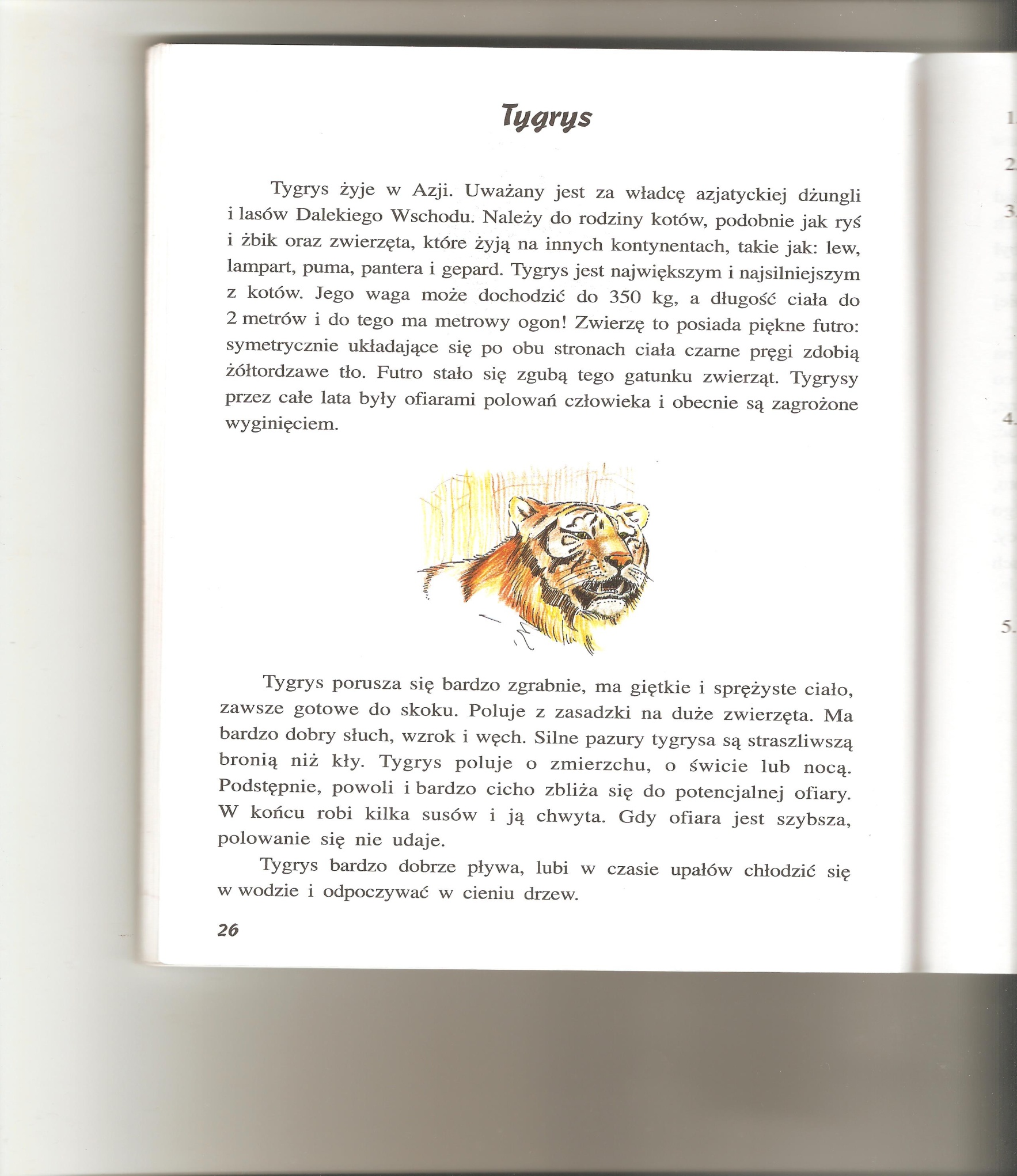 Gdzie żyją tygrysy? w Australiiw Afrycew Azjiw Ameryce PołudniowejTygrys  należy do rodziny kotów. Wymień 7 zwierząt należących do tej samej rodziny.  …………………………………………………………………………………………………………………………………………………………………..Podkreśl w tekście zdania informujące  w jaki sposób poluje tygrys? Przepisz je do zeszytu. Pamiętaj! Pisz półdrukiem……………………………………………………………………………………………………………………………………………………………………………………………………………………………………………………………………………………………………………………………………………………………………………………………………………………………Które  narządy zmysłów są u tygrysa szczególnie dobrze rozwinięte?……………………………………………………………………………….Wypisz z tekstu przymiotniki (jaki? jaka? jakie?)……………………………………………………………………………………………………………………………………………………………………………………………………………………………………………………………………………………………………………………………………………………………………………………………………………………………A teraz chwila relaksu.Posłuchaj  piosenki „Antywirusowy rap”https://www.youtube.com/watch?v=tAPgBy4cvLkSpróbuj zaśpiewać wspólnie z wykonawcami z Internetu 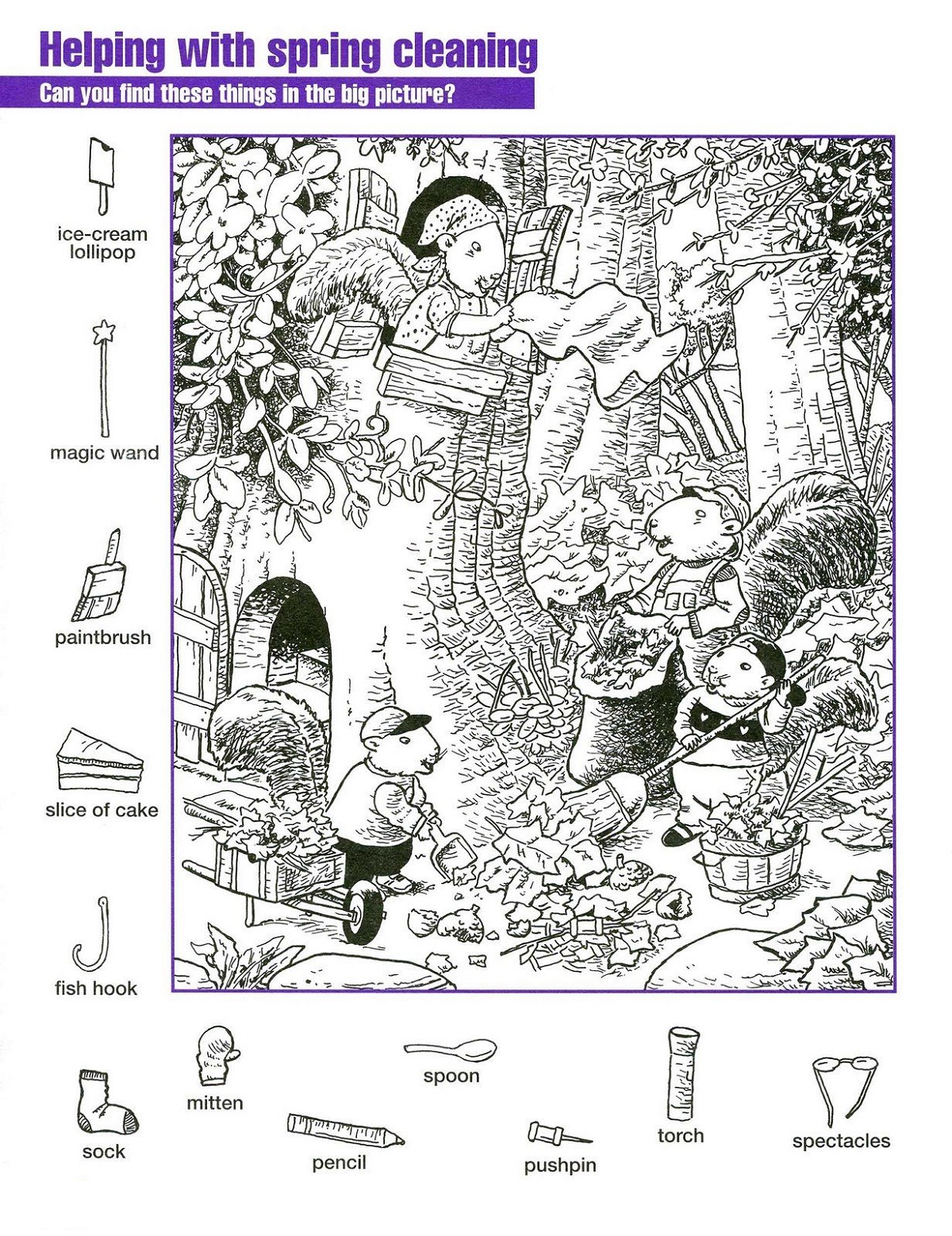 POWODZENIA!